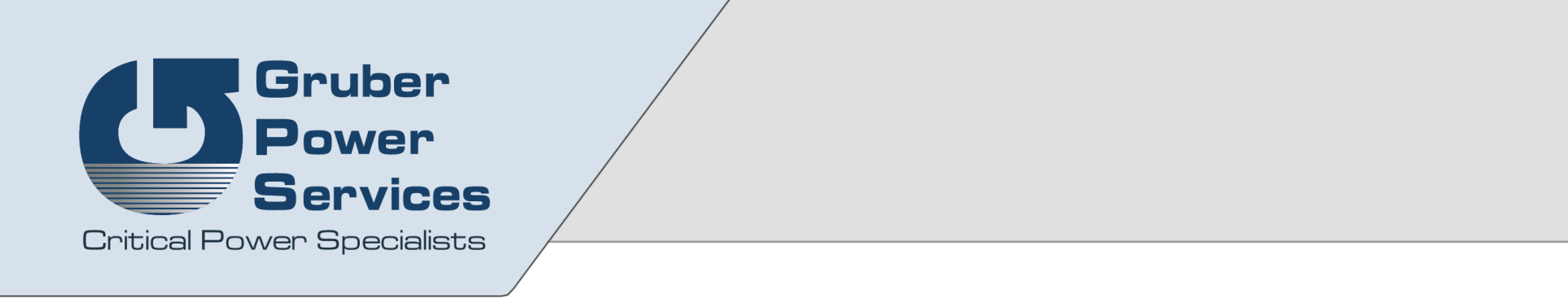 DateARC Incorporated123 StreetSuite 1203Los Angeles, CA 91202Dear Mary,We thank you for your recent decision to entrust Gruber Power Services to the servicing of 
your 80kVA Powerware UPS.To help ensure you get the prompt and professional service you deserve, we have developed 
a welcome package with useful information and contact numbers for you to refer to during the 
term of your agreement with us.As a Full Service Maintenance customer, you will be entitled to:	-     Up to 7 x 24 Expedited Service – (Determined by service program selected)-          Periodic Preventive Maintenance scheduled automatically for your equipment-          Access to our factory service trained Field Engineers-          Access to our secure Online Service Reports History (OSRH) weblink-          Expert technical support-          Parts discounts and purchasing of batteries by an authorized factory-direct distributorIncluded in this package is:	-     Contact names and phone numbers of Gruber Power Services service specialists-          Service Call Procedures-          Service sticker(s) – (Please affix in a visible location on your equipment)The Gruber Power Services team welcomes you and we look forward to serving you and your 
power reliability needs.Elizabeth JohnsonSenior Account ManagerGruber Power Services